Grupa „Motylki” 4-7 - latkiKrąg tematyczny: Książka moim przyjacielemTemat dnia: Czytanie to wspaniała zabawaData: 15.05.2020Poniżej przesyłamy propozycje zabaw i ćwiczeń dla dzieci w domu:Jaka może być książka? – zabawa słowna, wyszukiwanie określeń pasujących do książki. Dziecko wymienia określenia, które pasują do książki (można rozłożyć kilka książek przed dzieckiem) Po zapisaniu wszystkich dokonujemy podziału. Innym kolorem mazaków zaznaczamy te przymiotniki, które dotyczą wyglądu książki, a innym – określenia dotyczące treści. Moja książka – utrwalenie poznanych liter i motywowanie do nauki czytania na podstawie książeczki „Litery” (5-6-latki). Dziecko przegląda swoją książeczkę z literami, nazywa litery, odczytuje wyrazy, wymyśla zabawy z literami. Może również tworzyć i dokładać kolejne strony. Czytamy liczby – utrwalenie znajomości cyfr. Dziecko dostaje kartoniki z cyframi od 0 do 9. Z tych kartoników dziecko układa liczby lub pokazuje cyfrę, którą wymienia dorosły.  Kto dobrze liczy? – zabawa matematyczna, dodawanie. Dziecko trzyma kartoniki z cyframi (od 2 do 10). Dorosły podaje różne działania na dodawanie (bez wyniku, np. 5 + 2 =). Ich zapis pokazuje dziecku, a ono szuka odpowiedniego wyniku na swoich kartonikach. Następnie na konkretach sprawdzamy poprawność działania, w tym celu można wykorzystać dowolne liczmany np. z „Wyprawki” (lub klocki, guziki, jeśli dziecko sobie nie radzi z działaniami to od razu można wykorzystać liczmany). Czego jest więcej? – zabawa matematyczna, porównywanie liczebności zbiorów. Układamy przed dzieckiem  np. 8 dużych klocków i 7 małych (lub różniących się kolorami, można również wykorzystać inne przedmioty). Pytamy:Czego jest więcej? O ile więcej jest dużych klocków? O ile mniej jest małych książek? Ile jest razem wszystkich klocków? (później można zmieniać liczebność zbiorów). Zabawy z literami – poznanie obrazu graficznego litery „ź”. Pokazujemy dziecku kartoniki z wyrazami: „koźlę”, „źrebak”, „źródło”, „źrenica”, „źdźbło”, „jeździec”. Prosimy, aby dziecko przyjrzało się uważnie tym wyrazom i wskazało literę, która się powtarza. Później dziecko może odszukiwać literę w starych gazetach, wyklejać ją plasteliną, rysować w kaszy lub piasku.Nauka Alfabetu - UBU Poznaje literkę Ź https://www.dailymotion.com/video/x7f94hvUlubione bajki naszej grupy – wspólna praca plastyczno-techniczna. Zachęcamy dzieci do stworzenia ciekawej książki, której nie można nigdzie kupić. Zaznaczamy, że książkę będzie można wypożyczyć do domu, aby pokazać ją rodzinie (po powrocie do przedszkola). Mówimy dzieciom w domu, że autorem i ilustratorem książki będą wszystkie dzieci z grupy. Tytuł książki brzmi: „Ulubione bajki naszej grupy”. Proponujemy, aby każde dziecko przygotowało w domu jedną stronę dotyczącą jego ulubionej bajki. Po powrocie do przedszkola wszystkie strony zostaną połączone w całość – tworząc przedszkolną książkę. Technika wykonania strony może być różna. Można wykorzystać filc, bibułę, kolorowy papier, mazaki, kredki. Zachęcamy dziecko do łączenia różnych technik plastycznych, aby książka była efektowna. Bajki dla dzieci – słuchowiska:„Syrena” - https://www.youtube.com/watch?v=VubCpPqFNPM„Bazyliszek” - https://www.youtube.com/watch?v=AtS1_Q5kprQPoniżej dodatkowe materiały: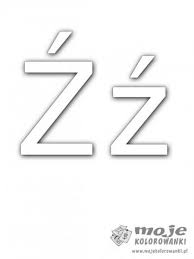 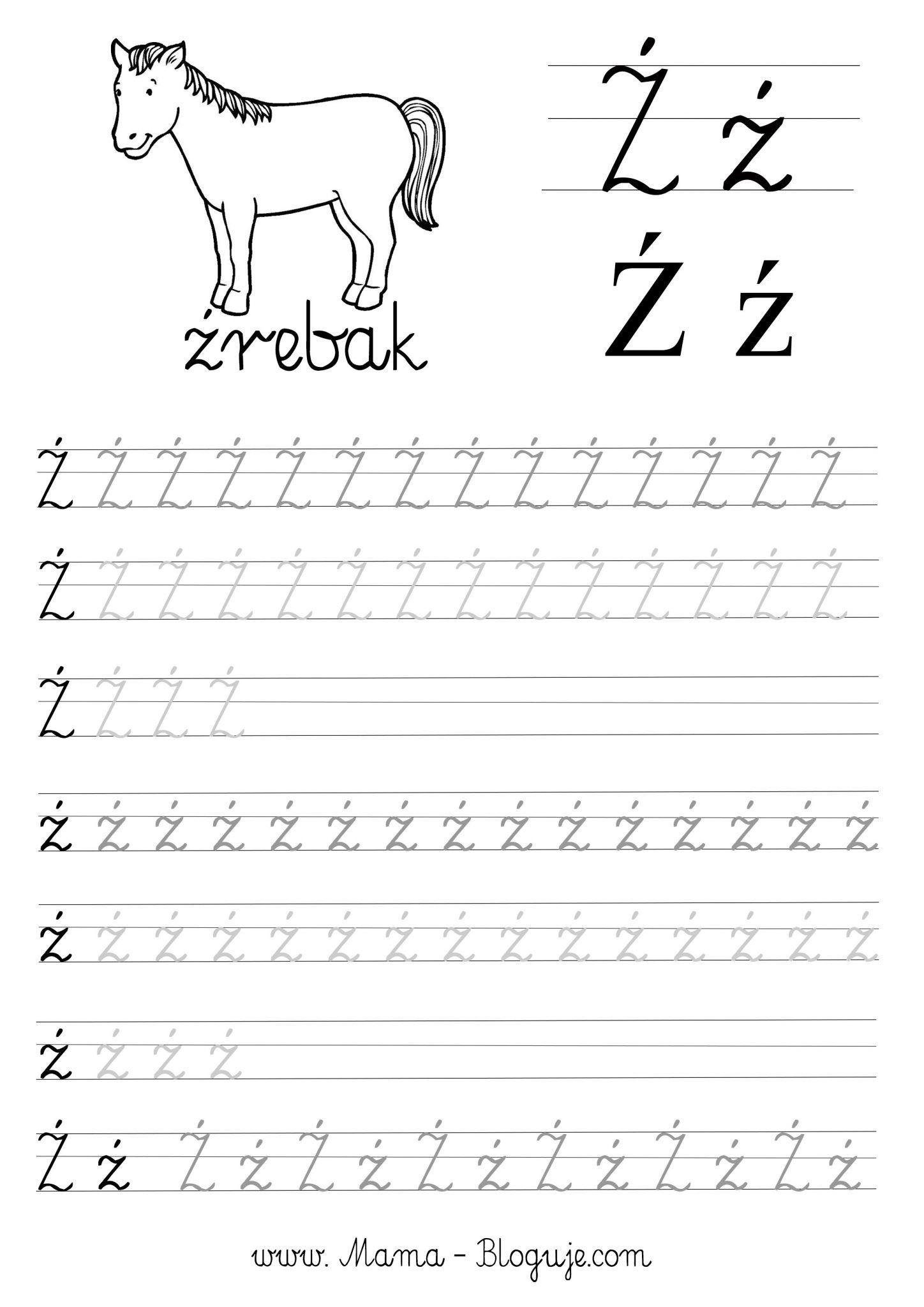 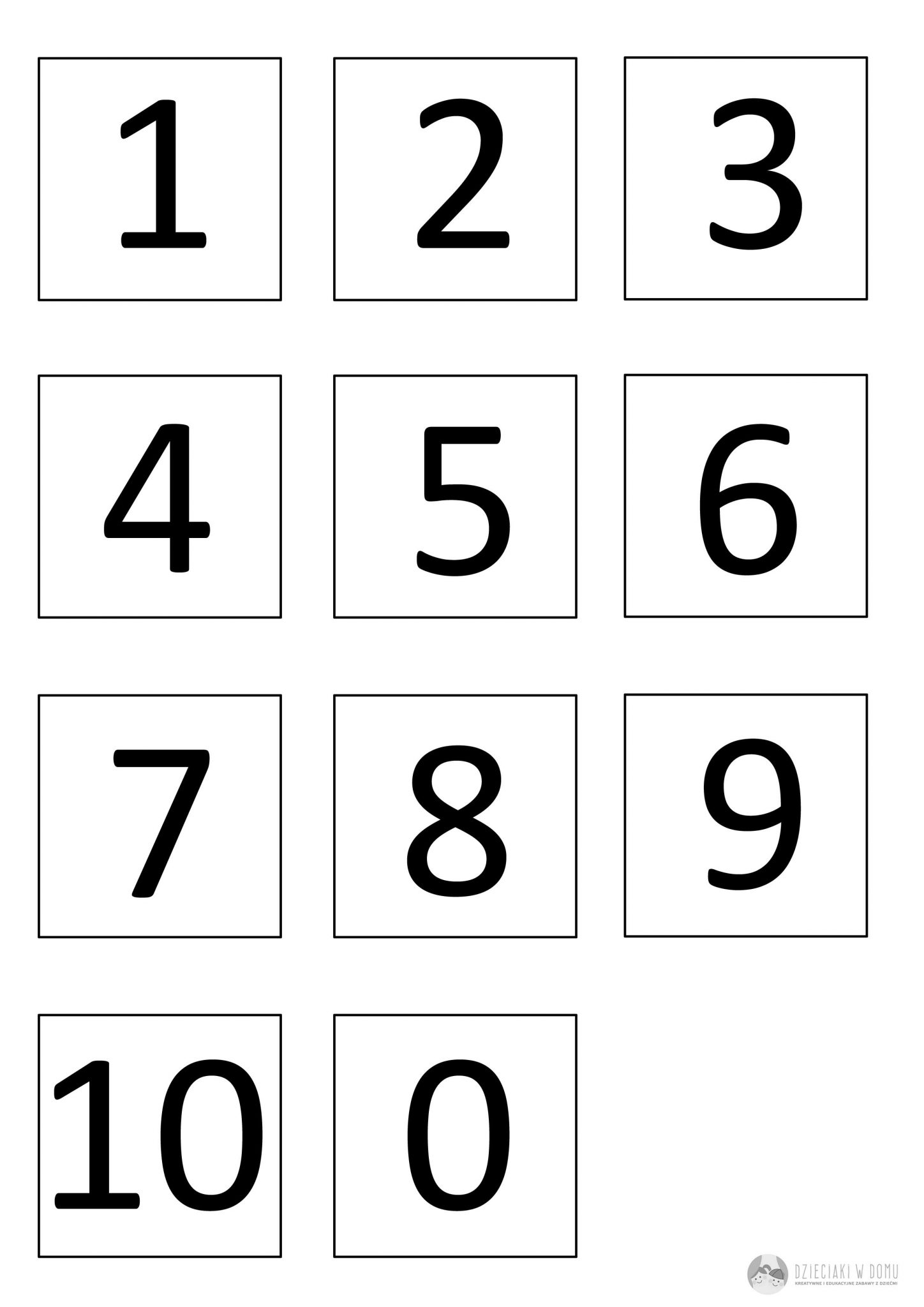 koźlęźrebakźródłoźrenicaźdźbłojeździec